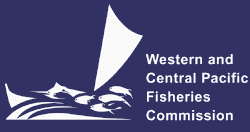 SCIENTIFIC COMMITTEETENTH REGULAR SESSIONMajuro, Republic of the Marshall Islands6-14 August 2014WCPFC-SC10-2014/06 Rev 2This is expected to be the final rev of the document list before the meeting starts and we migrate to the meeting server. All anticipated documents are posted, and one new document (ST-IP-11) has been added to the list.MEETING INFORMATIONGENERAL PAPERSSCIENCE-RELATED DOCUMENTS PRESENTED AT WCPFC10DATA AND STATISTICS THEME STOCK ASSESSMENT THEMEMANAGEMENT ISSUES THEMEECOSYSTEM AND BYCATCH MITIGATION THEMERESEARCH PROJECTSANNUAL REPORT – PART 1NGO and OthersPROVISIONAL LIST OF DOCUMENTSWCPFC-SC10-2014-01Meeting notice and information  Rev 5WCPFC-SC10-2014-02Provisional agenda  WCPFC-SC10-2014-03 Provisional annotated agenda / Provisional Theme Agenda (added 1Aug2014)WCPFC-SC10-2014-04Indicative schedule   WCPFC-SC10-2014-05Registration form  WCPFC-SC10-2014-06 List of Documents rev 1WCPFC-SC10-2014-07Provisional agenda for head of delegation (HOD) meeting (1600-1700, 5 August 2014) WCPFC-SC10-2014-08Provisional Agenda of the JTF Steering Committee Meeting WCPFC-SC10-2014-09Provisional Agenda of the Pacific Tuna Tagging Programme Steering Committee MeetingGENERAL PAPERS – Working PapersGENERAL PAPERS – Working PapersGN-WP-01Williams, P and P. Terawasi. Overview of tuna fisheries in the western and central Pacific Ocean, including economic conditions – 2013.GN-WP-02IATTC. Summary of the fishery and assessments of the major stocks of tuna exploited in the eastern Pacific Ocean. GN-WP-03Secretariat. Issues arising from the CommissionGN-WP-04Secretariat. Intersessional activities of the Scientific CommitteeGN-WP-04Secretariat. Intersessional activities of the Scientific CommitteeGN-WP-05Secretariat. Final Selected Recommendations from the Review of the WCPFC 2014GENERAL PAPERS – Information PapersGENERAL PAPERS – Information PapersGN-IP-01Secretariat. Cooperation with other organizationsGN-IP-02ISC. Report of the 14th Meeting of the International Scientific Committee for Tuna and Tuna-like Species in the North Pacific Ocean.GN-IP-03WCPFC. The Electronic Monitoring and Electronic Reporting Workshop ReportGN-IP-04Secretariat. Process of developing the WCPFC Scientific Committee report Rev 1.SC10-WCPFC10-01Data summaries in support of discussions on the CMM on tropical tuna (WCPFC10-2013-12-rev1)SC10-WCPFC10-02Additional data summaries requested for discussions on the CMM for tropical tunas (WCPFC10-2013-28-rev1)SC10-WCPFC10-03Small Working Group data summaries for discussions on the CMM for tropical tunas (WCPFC10-2013-31)SC10-WCPFC10-04Report of the second Management Objectives Workshop. Proposed future work plan for advancing the development of a management framework for the WCPFC (WCPFC10-2013-15a)SC10-WCPFC10-05Report of the Expert Working Group. Management Objectives, Performance Indicator and Reference Points (WCPFC10-2013-15b)SC10-WCPFC10-06Potential for e-reporting and e-monitoring in the WCPFC tuna fisheries (WCPFC10-2013-16-rev1)ST THEME – Working PapersST THEME – Working PapersST-WP-01Williams, P. Scientific data available to the Western and Central Pacific Fisheries Commission.ST-WP-02Lawson, T. Comparison of the species composition of purse-seine catches determined from logsheets, observer data, market data, cannery receipts and port sampling data.ST-WP-03Hosken, M., H. Vilia, J. Agi, P. Williams, E. Honiwala, H. Walton, M. Owens, C. Wickham, E. Zaborovskiy and B. Cheung. Preliminary Report on Solomon Islands Longline E-Monitoring Project.ST-WP-04Hare, S. R., S. J. Harley and J. Hampton. On the potential of identifying fad‐association in purse seine catches on the basis of catch sampling Rev 1 (18 July 2014)ST-WP-05Ramiscal, R. V., A. C. Dickson, M. Demo-os, I. Tanangonan, and J. Jara. Group Seine Operations of Philippine Flagged Vessels in High Seas Pocket 1 (HSP1)ST-WP-06Ramiscal, R. V., A. C. Dickson, DFT,  W. S. de la Cruz, I Tanangonan, M. Demo-os, J. A. Jara and J. O. Dickson DFT, Analysis of Purse Seine/Ring Net Fishing Operations in Philippine EEZ.ST-WP-07Karis, D., P. Lens, B. Kumasi and M.Oates. The Use of Electronic Reporting for Regional Purse Seine Log Book and Regional Observer Work Book DataTHEME – Information PapersTHEME – Information PapersST-IP-01SPC-OFP. Estimates of annual catches in the WCPFC Statistical Area. Rev 1.ST-IP-02Lawson, T. Report for the WCPFC Consultancy on the Collection and Evaluation of Purse-Seine Species Composition Data, August 2013 - January 2014ST-IP-03Williams, P. I. Tuiloma and C. Falasi Status of observer data managementST-IP-04Williams, P. Major changes in data available for the 2014 tropical tuna assessmentsST-IP-05Hosken M., P. Williams and E. Schneiter. An update on E-reporting and E-monitoring initiatives in WCPFC fisheriesST-IP-06Satoh, K. and H. Okamoto. Preliminary analysis for accuracy of catch amount by species caught by purse seine comparing observer data and landing dataST-IP-07Okamoto, H. Overview of size data for bigeye tuna caught by Japanese longline fishery in the Pacific OceanST-IP-08Ramiscal R. V. A. C. Dickson, M. Demo-os, I Tanangonan and J. A. Jara. Pilot Test of MARLIN (Electronic Logsheet) Operation in High Seas Pocket 1ST-IP-09Abascal, F., S. Fukofuka, C. Falasi, P. Sharples and P. Williams. Preliminary analysis of the Regional Observer Programme data on FAD designST-IP-10Dai, X. and F. Wu. Report of scientific observer programme from China longline fisheryin the Pacific Ocean in 2013-2014ST-IP-11Secretariat. Summary of Advice Provided by CCMs in Annual Report Pt 2 2014 on metric used to calculate percentage of longline observer coverage in 2013SA THEME – Working PapersSA THEME – Working PapersSA-WP-00SPC-OFP. Minor revisions to the bigeye, skipjack and yellowfin assessment reports (25 July)SA-WP-01Harley, S., N. Davies, J. Hampton, and S. McKechnie. Stock assessment of bigeye tuna in the western and central Pacific Ocean Rev 1 (25 July 2014).SA-WP-02SPC-OFP. Implementing recommendations from the bigeye tuna assessment reviewSA-WP-03Pilling, G., T, Usu, B. Kumasi, S. J. Harley and J. Hampton. Purse seine CPUE for skipjack and yellowfin in the PNG purse seine fisherySA-WP-04Davies, N. S. Harley, J. Hampton and S. McKechnie. Stock assessment of yellowfin tuna in the western and central Pacific Ocean Rev 1 (25 July 2014)SA-WP-05Rice, J., S. Harley, N. Davies and J. Hampton. Stock assessment of skipjack tuna in the western and central Pacific Ocean. (Rev 1 25 July 2014)SA-WP-06Pilling, G. M., S. J. Harley, N. Davies, J. Rice and J. Hampton. Status quo stochastic projections for bigeye, skipjack, and yellowfin tunasSA-WP-07Pilling, G., S. Harley, P. Williams, J. Hampton and WCPFC Secretariat. Recent trends in the south Pacific albacore longline fishery Rev 1 (24 July)SA-WP-07aPilling, G. Excel: SPA vessel number latitude flagSA-WP-07bPilling, G. Excel: SPA catch proportion latitude flagSA-WP-08Rice, J., S. Harley and M. Kai. Stock assessment of blue shark in the north Pacific Ocean using stock synthesisSA-WP-09Bigelow, K., E. Garvilles and N. Barut. Relative abundance of skipjack and yellowfin tuna in the Moro Gulf (Philippine Region 12)SA-WP-10Kiyofuji, H., H. Ashida, M. Sugimoto, Y. Horii, and H. Okamoto. Abundance of skipjack migrating to the Pacific coastal water of Japan indicated by Japanese coastal troll and pole-and-line CPUE. Rev 1SA-WP-11ISC Pacific Bluefin Tuna WG. Stock Assessment of Bluefin Tuna in the Pacific Ocean in 2014SA-WP-12ISC NP Albacore WG. Stock Assessment of Albacore Tuna in the North Pacific Ocean in 2014SA-WP-13ISC Billfish WG. North Pacific Swordfish (Xipiaus gladius) Stock Assessment in 2014SA-WP-14ISC Shark WG. Stock Assessment and Future Projections of Blue Shark in the North Pacific Ocean Rev 1SA THEME – Information PapersSA THEME – Information PapersSA-IP-01Harley, S., N. Davies, J. Rice, S. McKechnie and J. Hampton. Summary of major changes in the 2014 tropical tuna assessmentsSA-IP-02McKechnie, S., S. Harley, N. Davies, J. Rice, J. Hampton, and A Berger.  Basis for regional structures used in the 2014 tropical tuna assessments, including regional weightsSA-IP-03McKechnie, S., S. Harley, S-K. Chang, H-I. Liu and T-L. Yuan. Analysis of longline catch per unit effort data for bigeye and yellowfin tunasSA-IP-04McKechnie, S. Analysis of longline size frequency data for bigeye and yellowfin tunas in the WCPOSA-IP-05Abascal, F., T. Lawson and P. Williams. Analysis of tropical purse seine length data for skipjack, bigeye and yellowfin tunasSA-IP-06Berger, A. M., S. McKechnie, F. Abascal, B. Kumasi, T. Usu and S. J. Nicol. Analysis of tagging data for the 2014 tropical tuna assessments: data quality rules, tagger effects, and reporting ratesSA-IP-07SPC-OFP. Report from the 2014 pre-assessment workshop, Noumea, April 2014SA-IP-08Davies, N. D. Fournier, J. Hampton, S. Harley and F. Bouyé. Recent developments in the MULTIFAN-CL stock assessment softwareSA-IP-09PlaceholderSA-IP-10Hoyle, S. D., Langley, A. D. and R. A. Campbell. Recommended approaches for standardizing CPUE data from pelagic fisheriesSA-IP-11Hoyle, S. D., Langley, A. D. and R. A. Campbell. Guidelines for presenting CPUE indices of abundance for WCPFC stock assessments.SA-IP-12Okamoto, H., H. Kiyofuji, Y. Horii, and H. Ashida. Standardized skipjack CPUE of coastal troll fishery around Hachijo-Island from 1996 to 2013.SA-IP-13Rice J. and Y. Semba. Age and Sex Specific Natural Mortality of the Blue Shark (Prionace glauca) in the North Pacific OceanSA-IP-14Rice, J. and S. Harley. Standardization of blue shark catch per unit effort in the North Pacific Ocean based on deepset longline observer data for use as an index of abundanceSA-IP-15Nicol, S., B. Muller, N. Tavaga, C. Golu, M. Afeleti, B. Phillips, T. Usu, K.Sisior, C.Sanchez, F. Roupsard and M. Hosken. Project 35: Bigeye tuna age and reproductive biology progress reportSA-IP-16Kiyofuji, H. and H. Okamoto. An update of the standardized abundance index of skipjack by the Japanese pole-and-line fisheries in the WCPO.SA-IP-17Farley, J., N. Clear, D. Kolody, R. Hillary and J. Young. Determination of southwest Pacific swordfish growth and maturity (UB 2014/15 project)MI THEME – Working PapersMI THEME – Working PapersMI-WP-01Pilling, G. M., S. J. Harley and J. Hampton. Evaluation of risks of exceeding limit reference points for south Pacific albacore, bigeye, yellowfin and skipjack tunas with implications for target reference points: a case study using south Pacific albacore.MI-WP-02Kirchner, C., A. Berger, G. Pilling and S. Harley Management strategies (objectives, indicators, reference points and harvest control rules): the equatorial skipjack purse seine fishery as an example (MOW2-WP-03)MI-WP-03Pilling, G., S. Harley, and L.Tremblay-Boyer. Potential target reference points that consider fisheries across the extent of the stock: yellowfin fisheries as an example (MOW2-WP-02)MI-WP-04Berger, A., C. Reid, G. Pilling and R. Imo. Potential target reference points that consider profitability of fleets: south Pacific albacore longlining as an example (MOW2-WP-01)MI-WP-05Hampton, J. and G. Pilling. Relative impacts of FAD and free school fishing on yellowfin tunaMI-WP-06Tremblay-Boyer, L., S. Harley, and G. Pilling. Relationship between abundance and range size in longline target speciesMI-WP-07Clarke, S. and S. Hoyle. Development of Limit Reference Points for ElasmobranchsMI-WP-08Australia. Draft conservation and management measure on establishing a harvest strategy for key tuna species in the WCPOMI-WP-09SPC-OFP and PNA. Assessing a candidate target reference point for skipjack tuna consistent with PNA management objectivesMI THEME – Information PapersMI THEME – Information PapersMI-IP-01Secretariat. Summary of CCM's reporting on CMM 2013-01 for bigeye catch and FAD additional reductionMI-IP-02Alice McDonald. Representing uncertainty, risk and performance indicators against fishery management objectives and reference points (MOW2-WP/05)MI-IP-03Wold, C., E. Kondo and E. Hamilton. A Review of the Provision of Scientific Advice in the Western and Central Pacific Fisheries CommissionMI-IP-04Kirchner C. H. , A M Berger, R Banks, C Reid , J Hampton, G Pilling, and S Harley. Developing a bioeconomic model for WCPO tuna fisheries to assess potential economic outcomes under alternative management options [plus supplementary MI-IP-05Tidd, A. Investment dynamics of the western central Pacific Ocean US purse seinefleetMI-IP-06Secretariat. WCPFC Circular2014-60 FAD Marking and ManagementEB THEME – Working PapersEB THEME – Working PapersEB-WP-01Caneco, B. [1], C. Donovan [1], and S. Harley [2]. Analysis of WCPO longline observer data to determine factors impacting catchability and condition on retrieval of oceanic whitetip, silky, blue and thesher sharks and Supplementary Information (EB-WP-01a)EB-WP-02Lehodey, P., I. Senina, O.Titaud, B.Calmettes, A. Conchon, A. Dragon, S. Nicol, S.Caillot, J. Hampton, and P. Williams. Project 62: SEAPODYM applications in WCPO Rev 1.EB-WP-03Nicol, S. and S. Clarke. Annual WCPFC Report: Joint Tuna RFMO Bycatch Technical Working Group.EB-WP-04Brouwer, S. A report on the activities completed for Shark Research Plan by the SPC-OFP.EB-WP-05Patterson, H., S. Hansen and J. Larcombe. A review of shark bycatch mitigation in tuna longline fisheriesEB-WB-06Hsiang-Wen Huang. Seabirds and sea turtles bycatch of Taiwanese tuna longline fleets in the Pacific OceanEB-WP-07Ochi D, N. Katsumata, T. Kitamura, and H.Minami. Summary of utilization of mitigation techniques to reduce seabird bycatch in Japanese small-sized longline vesselsEB-WP-08Sancristobal, I. J. Filmalter, F. Forget, G. Boyra, G. Moreno, J. Muir, L. Dagorn and V. Restrepo. International Seafood Sustainability Foundation’s Third Bycatch Mitigation Research Cruise in the WCPOEB-WP-09Ariz Tellaria, F. J. Catch, Effort, and eCOsystem impacts of FAD-fishing (CECOFAD) (ppt-pdf)EB THEME – Information PapersEB THEME – Information PapersEB-IP-01Gilman, E., M. Chaloupka, B. Wiedoff and J. Willson. Mitigating seabird bycatch during hauling by pelagic longline vessels. EB-IP-02Nicol, S. M. Dessert, T. Gorgues, O. Aumont, C. Menkes, P. Lehodey and M. Lengaigne. Project 62: Progress report on climate simulations. Rev. 1EB-IP-03Caillot, S. and S. Nicol. Project 62: Data Query Tool for SEAPODYM outputEB-IP-04Clarke, S., M. Sato, C. Small, B. Sullivan, Y. Inoue and D. Ochi. Bycatch in Longline Fisheries for Tuna and Tuna-like Species: a Global Review of Status and Mitigation MeasuresEB-IP-05Clarke, S. Issues for t-RFMOs in relation to the listing of shark and ray species by the Convention on International Trade in Endangered Species (CITES)EB-IP-06Clarke, S. and S. Harley. A Proposal for a Research Plan to Determine the Status of the Key Shark Species (WCPFC-SC6-2010/EB-WP-01)EB-IP-07PlaceholderEB-IP-08New Zealand National Plan of Action for the Conservation and Management of Sharks 2013EB-IP-09Watson, J. T. and K. A. Bigelow. Trade-offs among Catch, Bycatch, and Landed Value in the American Samoa Longline FisheryEB-IP-10Bigelow, K. Seabird interaction rates in the Hawaii‐based shallow and deep‐set longline fisheries by vessel size as estimated from observer data (2004–2013)EB-IP-11Curran, D.  Shark Catch in Pelagic Longline Fisheries: A Review of Mitigation MeasuresEB-IP-12aLack, M., G. Sant., M. Burgener and N. Okes. Development of a Rapid Management-Risk Assessment Method for Fish Species through its Application to SharksEB-IP-12bAnnex to EB-IP-12aEB-IP-13Mundy-Taylor, V., V. Crook, S. Foster, S. Fowler, G. Sant and J. Rice. CITES Non-detriment Findings Guidance for Shark Species SharksJAPAN TRUST FUNDJAPAN TRUST FUNDRP-JTF-01Secretariat. Japan Trust Fund Status Report (2014) RP-JTF-02Secretariat. Japan Trust Fund Steering Committee ReportPACIFIC TUNA TAGGING PROJECTPACIFIC TUNA TAGGING PROJECTRP-PTTP-01PTTP-SC. Report of the PTTP Steering CommitteeRP-PTTP-02Usu T., B. Kumasi, S. Caillot, B. Leroy, C. Sanchez, S. Nicol, J. Hampton and L. Kumoru. Pacific Tuna Tagging and PNG Tuna Tagging Project Progress Report and Workplan for 2013-2014 Rev 1 (25 July 2014)RP-PTTP-03Usu, T, B. Kumasi, B. Sabub], L. Kumoru, S. Caillot, B. Leroy, C. Sanchez, J. Hampton, A. Lewis, S. Nicol. Papua New Guinea Tagging Project: 2014 Summary Report.RP-PTTP-04SPC and IATTC. Long-term Tagging of Big Eye Tuna in the Equatorial Pacific Ocean in Support of Stock Assessment and ManagementRP-PTTP-05Leroy, B., K. Evans, J. Scutt-Phillips, T. Patterson, S. Caillot, T.Usu, B. Kumasi, C.l Davies, S. Nicol and L. Kumoru. Progress report on archival tagging within the Papua New Guinea Tagging ProgramWEST PACIFIC EAST ASIA PROJECTWEST PACIFIC EAST ASIA PROJECTRP-WPEA-01Secretariat. WPEA Project Progress ReportRP-WPEA-02Secretariat. Financial Statement of the WPEA ProjectSymbolCCMsAR-CCM-01Australia AR-CCM-02Canada AR-CCM-03China AR-CCM-04Cook Islands AR-CCM-05European UnionAR-CCM-06Federated States of MicronesiaAR-CCM-07FijiCovered by its territoriesFranceAR-CCM-08French PolynesiaAR-CCM-09IndonesiaAR-CCM-10Japan AR-CCM-11Kiribati AR-CCM-12Korea Rev1 AR-CCM-13Marshall Islands AR-CCM-14Nauru AR-CCM-15New CaledoniaAR-CCM-16New Zealand AR-CCM-17Niue AR-CCM-18Palau AR-CCM-19Papua New Guinea AR-CCM-20Philippines AR-CCM-21Samoa AR-CCM-22Solomon Islands AR-CCM-23Chinese TaipeiAR-CCM-24TokelauAR-CCM-25Tonga AR-CCM-26Tuvalu AR-CCM-27United States of America AR-CCM-28Vanuatu AR-CCM-29Wallis and Futuna Covered by USA Annual ReportAmerican SamoaCovered by USA Annual ReportGuamCovered by USA Annual ReportNorthern Mariana IslandsAR-CNM-30BelizeAR-CNM-31Democratic People's Republic of KoreaAR-CNM-32EcuadorAR-CNM-33El Salvador AR-CNM-34MexicoAR-CNM-35Panama AR-CNM-36ThailandAR-CNM-37Vietnam WWF SC10 Position PaperWWF submission PBF JPA3jWWF submission PBF factsheet A3Greenpeace position for WCPFC SC10The PEW WCPFC SC10 Statement